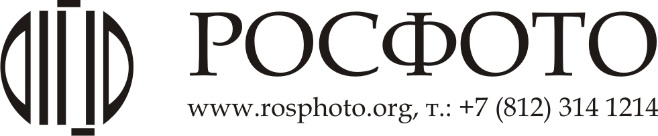 ПРИКАЗ «О создании комиссии по противодействию коррупции и урегулированию конфликта интересов «Государственного музейно-выставочного центра РОСФОТО»Во исполнении Федерального закона от 25 декабря 2008 г. № 273-ФЗ                                                  «О противодействии коррупции»  (далее – Федеральный закона № 273-ФЗ) устанавливающего, что конфликтом интересов является ситуация,                                                                   при которой личная заинтересованность (прямая или косвенная)                                                                лица, замещающего должность, замещение которой предусматривает обязанность принимать меры по предотвращению и урегулированию конфликта интересов
(далее – должностное лицо), влияет или может повлиять на надлежащее,                                     объективное и беспристрастное исполнение им должностных (служебных) обязанностей (осуществление полномочий) (далее – полномочия).ПРИКАЗЫВАЮ: Создать комиссию по противодействию коррупции и урегулированию конфликта интересов «Государственного музейно-выставочного центра РОСФОТО» с 12.11.2019г. в следующем составе: Председатель комиссии – Е.Б. Медведева - специалист по кадрамЗаместитель председателя - И.В. Лебедев – ведущий специалист по музейно-образовательной деятельностиСекретарь комиссии (лицо, ответственное за профилактику коррупции и иных правонарушений, действующее на основании Положения о лице) - Е.Б. Медведева - специалист по кадрамЧлены комиссии: - Л.С. Бирюзова - экономист, А.А. Тихонов - Заведующий отделом фототехнологической работыПривлеченное лицо: В.Е. Арикайнен                                                                                  Комиссии в своей работе руководствоваться законодательством Российской Федерации и локальными нормативными актами (Положениями) РОСФОТО по данной теме.Контроль за исполнением приказа оставляю за собой.12 ноября 2019г.№ 01/66Генеральный директор                                                                                      З.М. Коловский